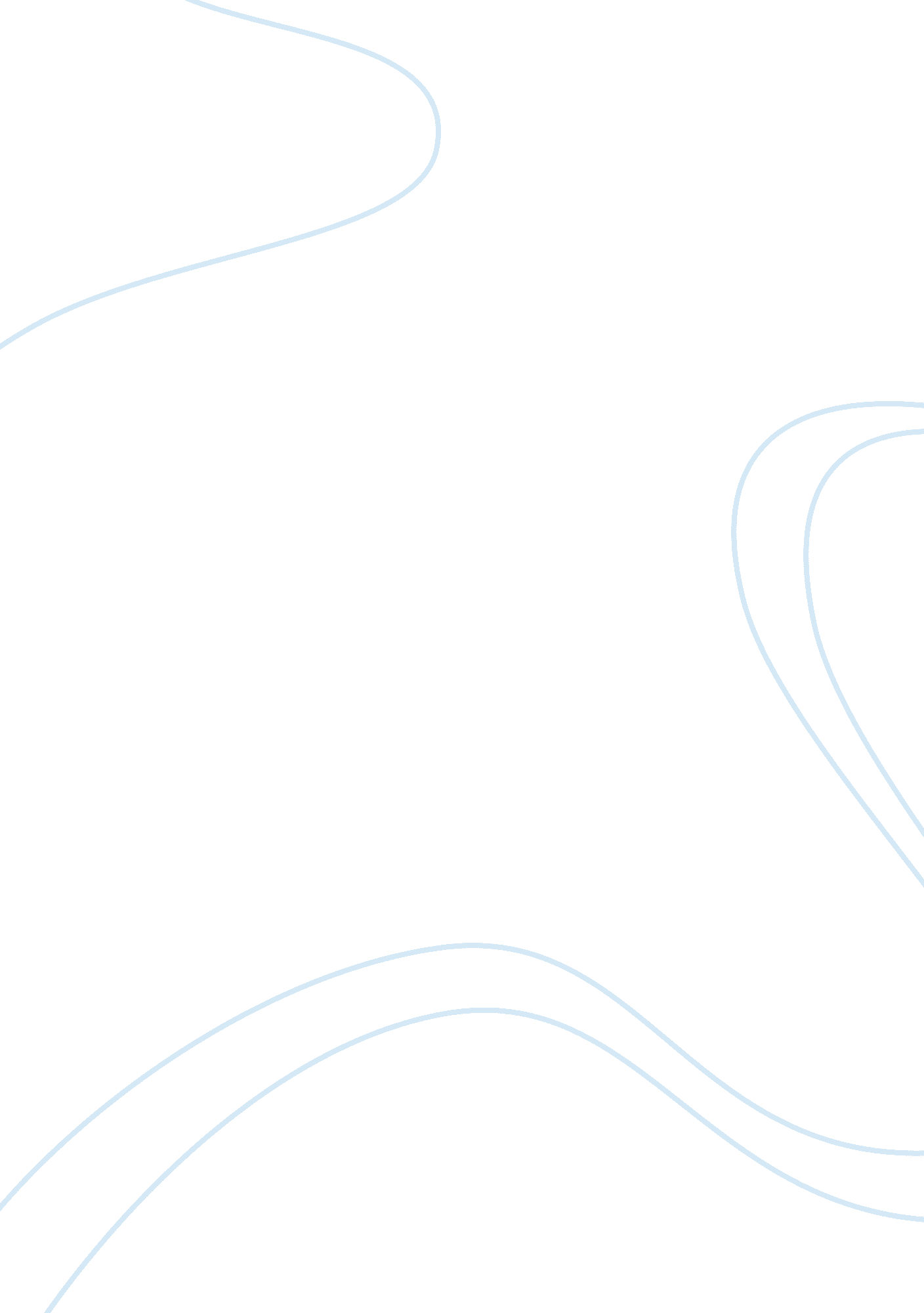 Business plan joe’s vinegarBusiness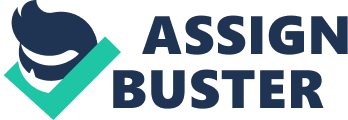 Joe’s Original Seasoned Vinegar MARZ Foods, LLC Executive Summary MARZ Foods, LLC is a manufacturer of 100% all natural seasoned vinegar that is healthy and delicious. The first product we will launch is Joe’s Seasoned Vinegar. The recipe was handed down in the owner’s family for at least four generations, and we are ready to share it with the world. This is the first condiment of its kind and currently it has no competitors. Joe’s has several marketing points. For one, there’s no other product like it. Through the use of a food broker and taste sampling, we are confident our product will be a huge success. Second, the target market is huge. Nearly every person of grocery-purchasing age will have a reason to try Joe’s Seasoned Vinegar. Whether it is a young person that is interested in great tasting zero calorie foods, a parent that would try anything to get their children to eat vegetables, or an elderly person that needs no-salt condiments, Joe’s Seasoned Vinegar is the product of choice! This yields a local target market of over 75, 000 and over 110 million nation wide. It is possible that our seasoned vinegar is really good for you! Studies show thatApplecider vinegar and garlic, two of Joe’s Seasoned Vinegar’s ingredients, help lower high blood pressure, lower cholesterol, prevent blood clots, prevent cancer, and protect against bacterial and fungal infections. Lastly, the product has an incredible lab-tested shelf life of 24 months. This means there is minimal risk for both the retailer or for MARZ Foods, LLC. The owners/ operators of MARZ Foods, LLC are Nicole Martin and Barry Muslow. Barry is in the process of being trained by Johnson ; Wales as a chef and has owned and operated several successful entrepreneurial ventures. Nicole has over 8 years in project management experience. Nicole and Barrys dedication and past experience will nsure sustainable growth for MARZ Foods, LLC’s product line. MARZ Foods, LLC believes we will reach profitability by the end of 2008 and forecasts nearly one million dollars in net profit in Just two years. The financials within the plan further reinforce the exciting projected business. 